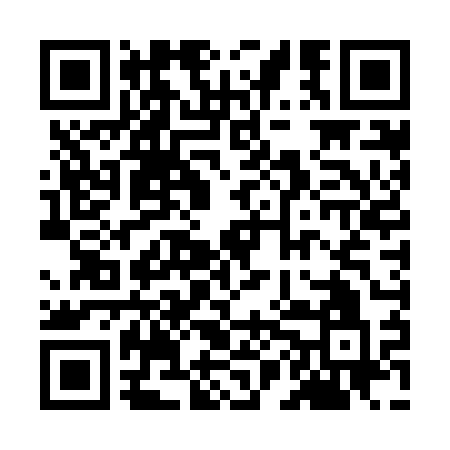 Ramadan times for Alpe Rebella, ItalyMon 11 Mar 2024 - Wed 10 Apr 2024High Latitude Method: Angle Based RulePrayer Calculation Method: Muslim World LeagueAsar Calculation Method: HanafiPrayer times provided by https://www.salahtimes.comDateDayFajrSuhurSunriseDhuhrAsrIftarMaghribIsha11Mon5:025:026:4212:324:336:236:237:5712Tue5:005:006:4012:324:346:246:247:5913Wed4:584:586:3812:324:356:266:268:0014Thu4:564:566:3612:314:366:276:278:0215Fri4:544:546:3412:314:376:286:288:0316Sat4:514:516:3212:314:386:306:308:0517Sun4:494:496:3112:304:396:316:318:0618Mon4:474:476:2912:304:406:336:338:0819Tue4:454:456:2712:304:426:346:348:1020Wed4:434:436:2512:304:436:356:358:1121Thu4:414:416:2312:294:446:376:378:1322Fri4:394:396:2112:294:456:386:388:1423Sat4:364:366:1912:294:466:396:398:1624Sun4:344:346:1712:284:476:416:418:1725Mon4:324:326:1512:284:486:426:428:1926Tue4:304:306:1312:284:496:446:448:2127Wed4:284:286:1112:274:506:456:458:2228Thu4:254:256:0912:274:516:466:468:2429Fri4:234:236:0712:274:526:486:488:2530Sat4:214:216:0512:274:536:496:498:2731Sun5:185:187:031:265:547:507:509:291Mon5:165:167:011:265:557:527:529:302Tue5:145:146:591:265:567:537:539:323Wed5:125:126:571:255:577:547:549:344Thu5:095:096:551:255:587:567:569:355Fri5:075:076:531:255:597:577:579:376Sat5:055:056:521:256:007:587:589:397Sun5:025:026:501:246:008:008:009:418Mon5:005:006:481:246:018:018:019:429Tue4:584:586:461:246:028:028:029:4410Wed4:554:556:441:236:038:048:049:46